Klasa 1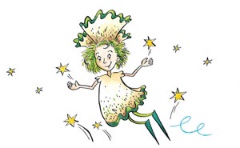 Kontynuujemy rozdział piaty.  Na stronie  supersparksfunzone  (jeśli to możliwe) proszę skorzystać ze słowniczka „mówionego” PICTURE DICTIONARY oraz gier utrwalających słownictwo. Pamiętajcie, każdy uczeń pracuje w swoim tempie i na miarę swoich możliwości. W przypadku jakichkolwiek wątpliwości oraz pytań pozostaję do Waszej dyspozycji.A.Krzesińskaangielskiszkola1@wp.pllub na WhatsApp Spotkania na Teams w czwartki o godz. 9:00Następna informacja w poniedziałek 4 maja.29 kwietnia  - środaLessonTopic: Odbiór tekstu słuchanego - ćwiczeniaLekcja nie wymaga notatki w zeszycie ;)Dzisiaj zróbcie ustnie tylko jedno zadanie w podręczniku wykorzystując załączony na stronie szkoły plik dźwiękowy nr 2.7, 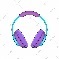 zadanie nr 4, str.55 ( Posłuchaj nagrania, odpowiedz na pytanie What’s in the sandwich? – Co jest w kanapce? i  wskaż właściwy obrazek.)Ponadto na stronie https://elt.oup.com/student/newsparksfunzone/level1/image_matching/unit5?cc=pl&selLanguage=ploraz https://elt.oup.com/student/newsparksfunzone/level1/pairs/unit5?cc=pl&selLanguage=plzagraj z Zabadellą w celu utrwalenia słownictwa.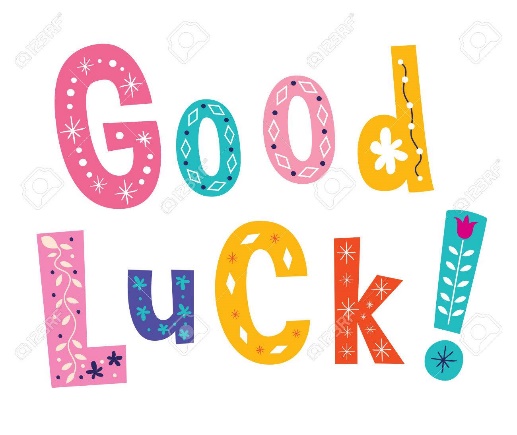 30 kwietnia  - czwartekLessonTopic: Forest Tales – leśne opowieściDzisiaj odwiedzamy naszych leśnych przyjaciół. Słuchając i oglądając starajcie się powtarzać to, co słyszycie. https://elt.oup.com/student/goldsparks/filmzone/unit5/forest?cc=pl&selLanguage=pl&mode=hub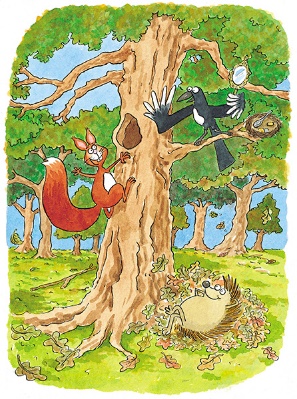 W zeszycie zanotujcie:I like cheese. – Lubię żółty ser.Do you like pizza? -  Czy lubisz pizzę? Yes – TakNo – NieThanks – DziękiNa koniec możesz zapytać swoich domowników o to, co lubią .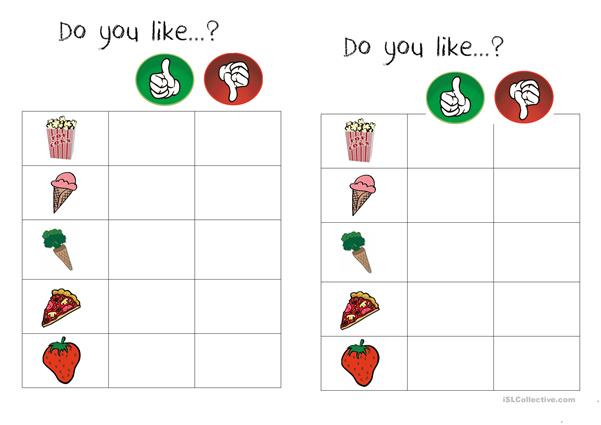 P.S. 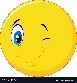 Świetnie sobie radzicie ( Wasi rodzice też)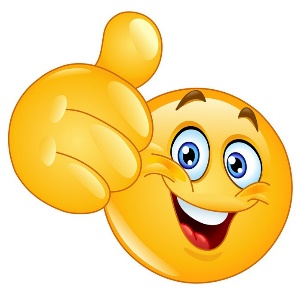 Well done! 